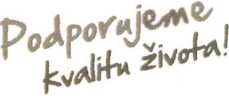 Kupní smlouvauzavřená na základě dohody smluvních stran podle ustanovení § 2079 a následujících zákona č. 89/2012 Sb., občanský zákoník, ve znění pozdějších předpisů (dále jen „občanský zákoník")Smluvní stranyDomov Kamélie Křižanov, příspěvková organizacese sídlem: Zámek 1, 594 51 Křižanov IČ: 71184473zastoupená: Silvií Tomšíkovou, ředitelkou organizace                   (dále jen „kupující")Pro CleanLife s. r. o.sídlo: Rybná 716/24, Staré Město, 110 00 Praha 1zastoupená: Daniel Večerka, jednatelem společnostiIČ: 04303342, DIČ: CZ04303342bankovní spojení: -----číslo účtu: -----(dále jen „prodávající")Článek I.Předmět smlouvyPředmětem této kupní smlouvy je závazek prodávajícího dodat kupujícímu zboží:20 ks CLEANLIFE ochranný obličejový štít20 ks CLEANLIFE dezinfekční gel na ruce 5000 ml100 ks Nitrilové jednorázové rukavice (vel. M, balení 200 ks)50 ks Nitrilové jednorázové rukavice (vel. L, balení 100 ks)40 ks Profi ochranný overal (vel. XL)192 ks CLEANLIFE dezinfekční gel s pumpičkou 50 mlPro CleanLife s.r.o.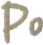 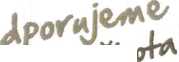 Kupující se touto smlouvou zavazuje řádně dodaný předmět koupě od prodávajícího odebrat a zaplatit kupní cenu dle příslušných ustanovení této smlouvy.Článek II.Místo plněníMístem plnění pro dodání zboží je Kamélie Křižanov, příspěvková organizacese sídlem: Zámek 1, 594 51 Křižanov.Článek III.Doba plněníProdávající se zavazuje dodat zboží nejpozději do 31.01.2021.Článek IV.Dodací podmínkyProdávající se zavazuje dodat kupujícímu předmět koupě v rozsahu uvedeném v článku č. I. této smlouvy.Dodávka se považuje dle této smlouvy za splněnou, pokud předmět koupě bude řádně předán kupujícímu v místě plnění. Přijetí bude potvrzeno podpisem dodacího listu oprávněnými zástupci obou smluvních stran.Článek V.Kupní cena a platební podmínky1. Rozpis ceny předmětu koupě:- 20 ks CLEANLIFE ochranný obličejový štít: 4 925,62 Kč bez DPH, tj. 5960 Kč s DPH-20 ks CLEANLIFE dezinfekční gel na ruce 5000 ml: 25 619,83 Kč bez DPH, tj. 31 000 Kč s DPH-100 ks Nitrilové jednorázové rukavice (vel. M, balení 200 ks): 74 214,88 Kč bez DPH, tj. 89 800 Kč s DPH-50 ks Nitrilové jednorázové rukavice (vel. L, balení 100 ks): 18 595,04 Kč bez DPH, tj. 22 500 Kč s DPHPro CteanLífe s.r.o.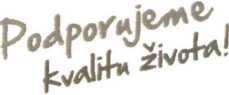 40 ks Profi ochranný overal (vel. XL): 9 851,24 Kč bez DPH, tj. 11 920 Kč s DPH-192 ks CLEANLIFE dezinfekční gel s pumpičkou 50 ml: 15 550,41 bez DPH, tj. 18 816 Kčs DPHProvozní náklady: 487,60 Kč bez DPH, tj. 590 Kč s DPH - Celková cena: 149 244,62 Kč bez DPH, tj. 180 586 Kč s DPHCelková kupní cena byla dohodou smluvních stran stanovena ve výši 149 244,62 Kč bez DPH, tj. 180 586 Kč s DPH (DPH je vy výši 21 %). Kupní cena je dohodou stanovena jako nejvýše přípustná a je možno ji překročit pouze v případě změny sazby DPH, a to o částku odpovídající změně DPH. Celkovou a pro účely fakturace rozhodnou cenou se rozumí cena včetně DPH.Kupní cena uvedená předmětu koupě je cena konečná, zahrnuje veškeré náklady prodávajícího (např. dopravné do místa plnění či zaškolení personálu).Datum splatnosti faktury je stanoveno vzájemnou dohodou smluvních stran na 31. 01. 2021. Za den doručení faktury se považuje den potvrzeného osobního předání faktury kupujícím nebo den potvrzeného doručení faktury poštou či kurýrní službou. Den uskutečněného zdanitelného plnění je den předání a převzetí zboží jako celku.Daňové doklady musí obsahovat náležitosti daňového dokladu podle platné daňové legislativy. Kupující si vyhrazuje právo před uplynutím lhůty splatnosti vrátit fakturu, pokud neobsahuje požadované náležitosti nebo obsahuje nesprávné cenové údaje. Oprávněným vrácením faktury přestává běžet původní lhůta splatnosti. Opravená nebo přepracovaná faktura bude opatřena novou lhůtou splatnosti.Kupní cena bude kupujícím zaplacena bezhotovostním převodem na účet prodávajícího uvedený v čl. I. této smlouvy, tj. na účet, který je správcem daně (finančním úřadem) zveřejněn způsobem umožňujícím dálkový přístup dle ustanovení § 98 zákona o DPH. Okamžikem zaplacení se rozumí datum odepsání příslušné částky z účtu kupujícího ve prospěch účtu prodávajícího.Pokud se po dobu účinnosti této smlouvy prodávající stane nespolehlivým plátcem ve smyslu ustanovení § 109 odst. 3 zákona o DPH, smluvní strany se dohodly, že kupující uhradí ve faktuře kupujícím vyčíslenou výši DPH přímo příslušnému správci daně. V takovém případě je kupujícím takto provedená úhrada DPH považována za uhrazení příslušné výše DPH fakturované prodávajícím.Pro CleanLife s.r.o.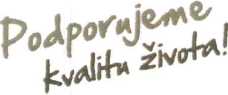 Článek VI.
Smluvní pokutaV případě, že kupující nedodrží dobu splatnosti faktur dle čl. V odst. 2 této smlouvy, má prodávající právo požadovat úrok z prodlení maximálně ve výši 0,05 % z dlužné částky.V případě, že prodávající nesplní dodání předmětu koupě v termínu uvedeném v čl. III. Smlouvy, má kupující právo požadovat od prodávajícího smluvní pokutu ve výši 0,05 % z celkové kupní ceny za každý i započatý den prodlení.Článek VII.Nabytí vlastnického právaKupující nabývá vlastnické právo k předmětu koupě okamžikem jeho převzetí.Článek Vlil.Odstoupení od smlouvyKromě důvodů stanovených občanským zákoníkem lze od této smlouvy jednostranně odstoupit v následujících případech:Prodávající v případě, že na straně kupujícího dojde k prodlení s platbou delší než 30 dnů po splatnosti a pokud kupující nesjedná nápravu do 7 dnů, přestože bude prodávajícím na tuto skutečnost prokazatelně upozorněn.Kupující v případě, že na straně prodávajícího dojde k neplnění předmětu této smlouvy v termínech a kvalitě dle příslušných ustanovení této smlouvy a pokud prodávající nesjedná do 7 dnů nápravu, přestože bude kupujícím na tuto skutečnost prokazatelně upozorněn.Článek IX.Závěrečná ustanovení1. Tato smlouva se vyhotovuje ve dvou vyhotoveních, jedno pro kupujícího a jedno pro prodávajícího.Pro CleanLife s..r.o.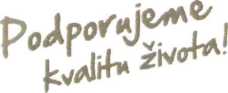 Smluvní strany prohlašují, že si tuto smlouvu přečetly, že se dohodly na celém jejím obsahu, že se smluvními podmínkami souhlasí a že smlouva nebyla podepsána v tísni ani za nápadně jednostranně nevýhodných podmínek.Právní vztahy touto smlouvou výslovně neupravené se řídí příslušnými ustanoveními občanského zákoníku.Nedílnou součástí smlouvy je příloha č. 1. informace o výrobku, kdy obsah této přílohy má povahu obchodního tajemství ve smyslu § 504 občanského zákoníku. Smluvní strany nebudou tuto přílohu sdělovat žádné třetí osobě.Smluvní strany souhlasí se zveřejněním této smlouvy v registru smluv v plném zněni, zejména pak prohlašuji, že žádná část smlouvy nenaplňuje znaky obchodního tajemství ve smyslu S 504 zákona č. 89/2012 Sb., občanský zákoník.V Jeseníku	V Křižanovědne 30. 12. 2020	dne 30. 12. 2020Pro CleanLife s.r.o.